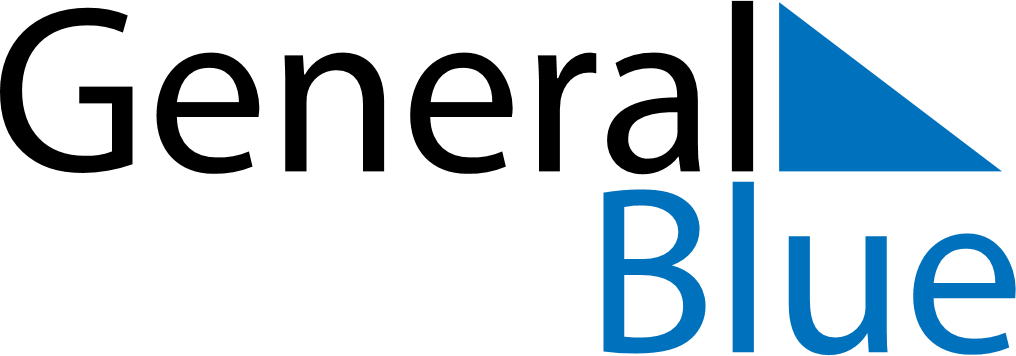 Daily Planner July 6, 2020 - July 12, 2020Daily Planner July 6, 2020 - July 12, 2020Daily Planner July 6, 2020 - July 12, 2020Daily Planner July 6, 2020 - July 12, 2020Daily Planner July 6, 2020 - July 12, 2020Daily Planner July 6, 2020 - July 12, 2020Daily Planner July 6, 2020 - July 12, 2020Daily Planner MondayJul 06TuesdayJul 07WednesdayJul 08ThursdayJul 09FridayJul 10 SaturdayJul 11 SundayJul 12MorningAfternoonEvening